.Introduction: 16 counts, start on approx; 10 sec. No Tags Or RestartsPart 1. [1-9] Side, Behind, ¼ Turn L, Forward, 1/4 Turn L, Side, Syncopated Weave R with Sweep R Fwd, Cross, 1/8 Turn R, Side, Back, Hitch L, Coaster Step L.PART 2. [10-17] 3/8 Turn L with sweep R, Cross Mambo Step R, Cross, ¼ Hitch Turn L, Step, Step, Lock, Step L.PART 3. [18-24] Scuff R, Ball, Step, Heel Twist Forward Left, Centre, Coaster Cross L, Hip Roll R to L.PART 4. [25-32] Behind, ¼ Turn L, Step, ½ Pivot Turn L, Continue ½ Turn L, Back, ½ Hip Turn L, Side Rock & Cross (syncopated).REPEAT DANCE AND HAVE FUN!!Dance Edit, email: royverdonkdancers@gmail.com / smoothdancer79@hotmail.comAlmost Had It All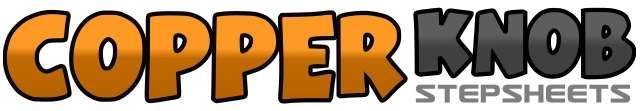 .......Count:32Wall:4Level:Intermediate.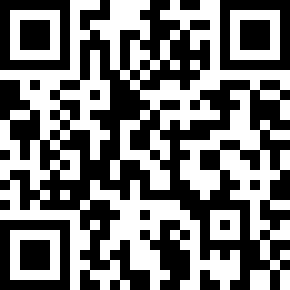 Choreographer:Roy Verdonk (NL) & Sebastiaan Holtland (NL) - August 2017Roy Verdonk (NL) & Sebastiaan Holtland (NL) - August 2017Roy Verdonk (NL) & Sebastiaan Holtland (NL) - August 2017Roy Verdonk (NL) & Sebastiaan Holtland (NL) - August 2017Roy Verdonk (NL) & Sebastiaan Holtland (NL) - August 2017.Music:Almost Had It All - Maan : (New Single 2017)Almost Had It All - Maan : (New Single 2017)Almost Had It All - Maan : (New Single 2017)Almost Had It All - Maan : (New Single 2017)Almost Had It All - Maan : (New Single 2017)........1,2&Step L to L, Step R behind L, Making ¼ Turn L (9.00) and step L forward.3Making ¼ turn L (6.00) step R to R.4&5Step L behind R, Step R to R, Step L across R, Sweep R from back to front.6&7Step R across L, Making 1/8 turn R (7.30) Step L back, Step R back.&8&1On diagonal: Hitch L knee up, Step L back, Step R beside L, Step L forward.2Turning 3/8 turn L over L (3.00) and sweep R from back to front.3&4Step R across forward L, Recover back onto L, Step R to R.5-6Step L across R, Making ¼ turn L (12.00) over L and hitch R knee up.7Step R forward.8&1Step L forward, Lock R behind L, Step L forward.2&3Scuff R forward, Step R back in place on ball, Step L slightly forward.&4Twist both heels forward left, Twith both heels back to center taking weight onto R.5&6Step L back, Step R beside L, Step L across R.7-8Roll R hip from R to L, Recover back onto L.1&Step R behind L, Making ¼ turn L (9.00) step L forward.2-3Step R forward, Pivot turn ½ L (3.00) over L take weight onto L.4-6Continue ½ turn L (9.00) step R back, Turning ½ L (3.00) and push L hip forward, step L forward7&8Step R to R, Recover back onto L, Step R across L.